Diplomatic Car For Salefrom Embassy of the Republic of PolandKIA K5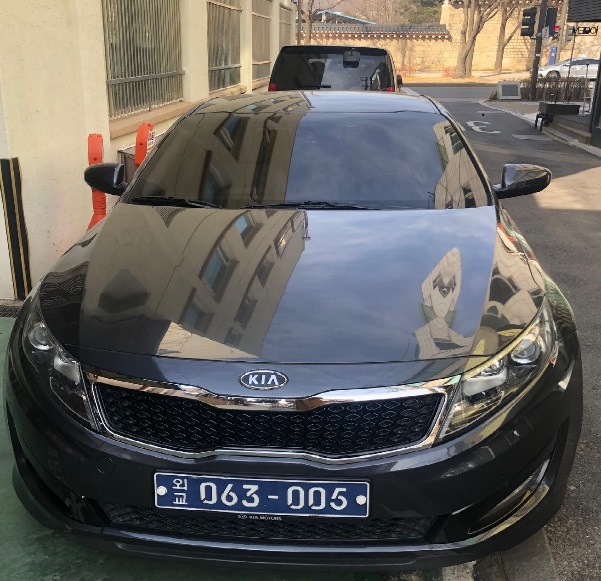 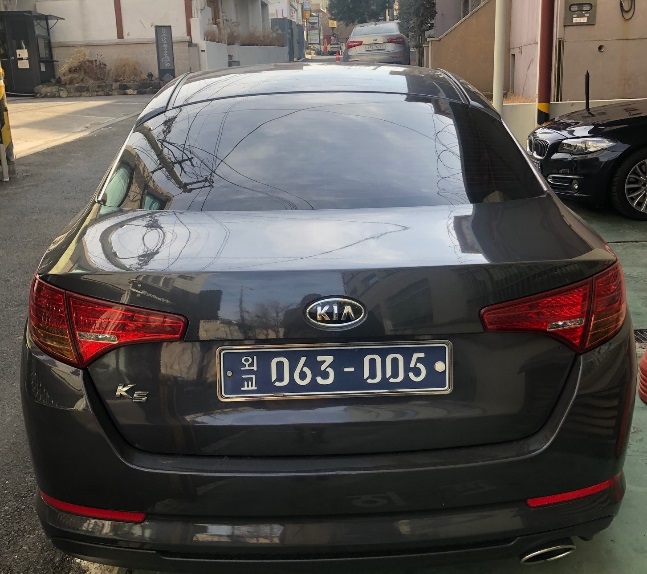 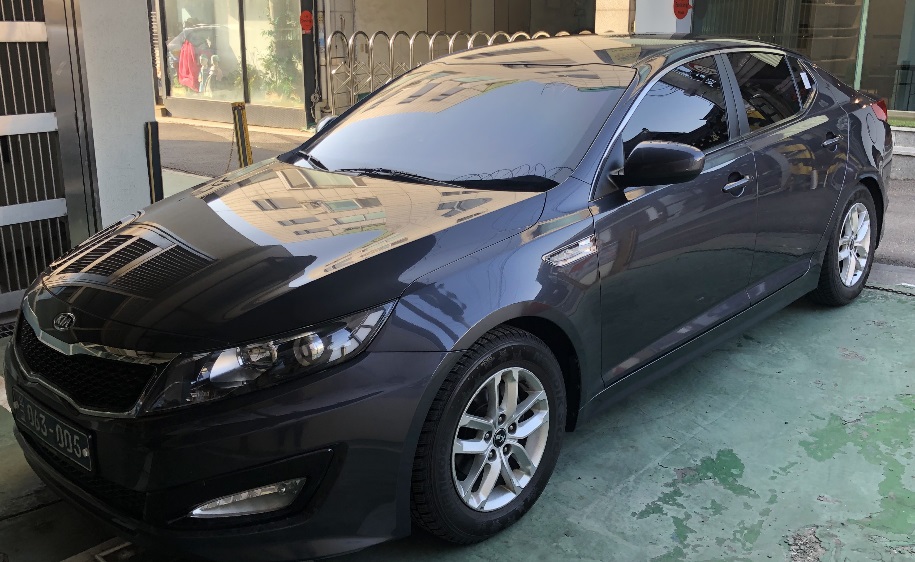 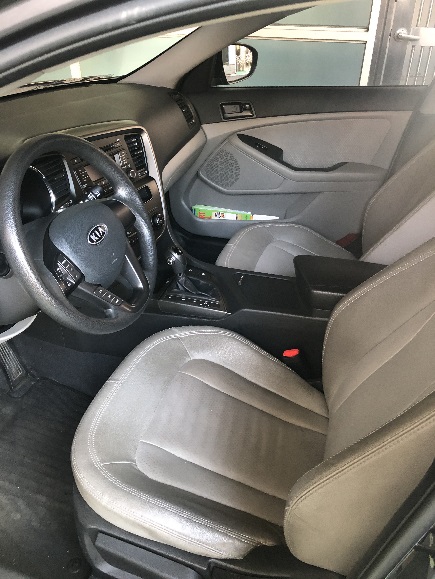 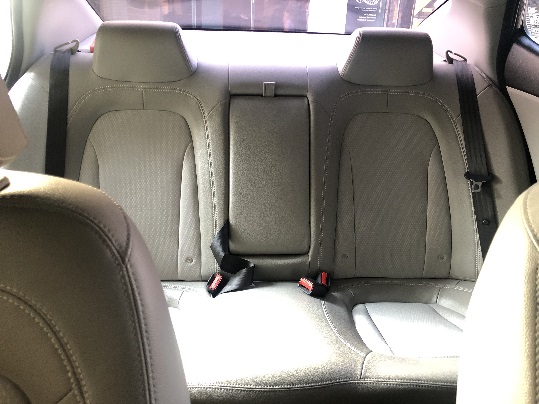 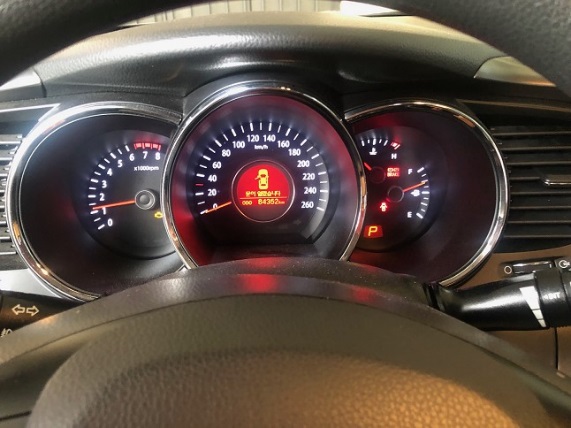 starting price: 1.800,00 EUROPlease contact us if you are interested!e-mail: yoojung.lee@msz.gov.pltelephone number : (02) 723-9681